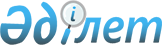 О внесении изменений в решение Петропавловского городского маслихата от 16 октября 2020 года № 5 "Об определении порядка и размера возмещения затрат на обучение на дому детей с ограниченными возможностями из числа детей с инвалидностью по индивидуальному учебному плану в городе Петропавловск"Решение Петропавловского городского маслихата Северо-Казахстанской области от 18 августа 2023 года № 2. Зарегистрировано в Департаменте юстиции Северо-Казахстанской области 22 августа 2023 года № 7569-15
      Петропавловский городской маслихат РЕШИЛ:
      1. Внести в решение Петропавловского городского маслихата "Об определении порядка и размера возмещения затрат на обучение на дому детей с ограниченными возможностями из числа детей с инвалидностью по индивидуальному учебному плану в городе Петропавловск" от 16 октября 2020 года № 5 (зарегистрировано в Реестре государственной регистрации нормативных правовых актов под № 6597) следующие изменения:
      в приложении указанного решения:
      пункты 1 и 2 изложить в новой редакции:
       "1. Настоящий порядок и размер возмещения затрат на обучение на дому детей с ограниченными возможностями из числа детей с инвалидностью по индивидуальному учебному плану в городе Петропавловск разработаны в соответствии с Правилами оказания государственной услуги "Возмещение затрат на обучение на дому детей с инвалидностью", утвержденными Приказом Министра труда и социальной защиты населения Республики Казахстан от 25 марта 2021 года № 84 "О некоторых вопросах оказания государственных услуг в социально-трудовой сфере" (зарегистрировано в Реестре государственной регистрации нормативных правовых актов под № 22394) (далее - Правила возмещения затрат).
      2. Возмещение затрат на обучение на дому детей с ограниченными возможностями из числа детей с инвалидностью по индивидуальному учебному плану (далее - возмещение затрат на обучение) производится коммунальным государственным учреждением "Отдел занятости и социальных программ акимата города Петропавловска" с месяца обращения по месяц окончания срока, указанных в справке из учебного заведения города Петропавловска, подтверждающих факт обучения ребенка с инвалидностью на дому.";
      пункт 4 исключить;
      пункт 6 изложить в новой редакции:
       "6. Для возмещения затрат на обучение заявитель обращается в уполномоченный орган через некоммерческое акционерное общество "Государственная корпорация "Правительство для граждан" или веб-портал "электронного правительства" (далее – портал) с заявлением по форме согласно приложению 1 или 2 к Правилам возмещения затрат с приложением документов, указанных в перечне основных требований к оказанию государственной услуги "Возмещение затрат на обучение на дому детей с инвалидностью" согласно приложению 3 к Правилам возмещения затрат.
      При обращении заявителя за назначением выплаты по возмещению затрат на обучение посредством портала запрос в информационные системы государственных органов и (или) организаций для подтверждения представленных сведений и получения необходимых сведений, предусмотренных в форме заявления согласно приложению 2 к Правилам возмещения затрат, осуществляется самим заявителем.".
      2. Настоящее решение вводится в действие по истечении десяти календарных дней после дня его первого официального опубликования.
					© 2012. РГП на ПХВ «Институт законодательства и правовой информации Республики Казахстан» Министерства юстиции Республики Казахстан
				
      Председатель Петропавловского городского маслихата

А. Бердагулов
